APPLICATION FOR ACCESS TO MEDICAL RECORDSData Protection Act 2018 Subject Access RequestDetails of the Record to be Accessed:Details of the Person who wishes to access the records, if different to above:Declaration: I declare that the information given by me is correct to the best of my knowledge and that I am entitled to apply for access to the health records referred to above under the terms of the Data Protection Act 2018 and EU General Data Protection Regulations (GDPR).Tick whichever of the following statements apply:I am the patient (data subject).I am acting in Loco Parentis and the patient is under age sixteen, and is incapable of understanding the request / has consented to me making this request (*delete as appropriate).I am the deceased patient’s Personal Representative and attach confirmation of my appointment.I have a claim arising from the patient’s death and wish to access information relevant to my claim on the grounds that….(please supply your reasons below).Details of my Application (please tick as appropriate)Notes:Under the Data Protection Act 2018 and EU General Data Protection Regulations (GDPR) you do not have to give a reason for applying for access to your health records.Please use this space below to inform us of certain periods and parts of your health record you may require, or provide more information as requested above. This may include specific dates, consultant name and location, and parts of the records you require e.g. written diagnosis and reports.YOUR SIGNATURE……………………............................DATE…………………………Thank you for your application. What happens next:If the Applicant and the Data Subject are not the same, we may require further information to support the application – we will contact you if this is the case.Your application will be processed in line with the General Data Protection Regulations 2018.Please note this may take up to 28 days.We will contact you to let you know when access/copies have been arranged.Where copies have been requested, photographic ID will be required upon collection.Please contact The Chorley Surgery if you have any queries.THE CHORLEY SURGERY respects the rights of individuals to have copies of their information wherever possible. Personal information collected from you by this form, is required to enable your request to be processed, this personal information will only be used in connection with the processing of this Subject Access Request. 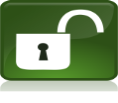 Charges Payable: In accordance with legislation no fee will be charged for your request, unless the request is manifestly unfounded or excessive, particularly if it is repetitive. Before any further action is taken, we will contact you with details of our “reasonable administrative charges” in order to comply with your request. Patient SurnameForename(s)Previous names by which you have been known byDate of BirthNHS NumberAddressTelephoneSurnameForename(s)Previous names by which you have been known byAddressTelephone Relationship  to patientI am applying for access to view my records onlyI am applying for copies of my medical recordI have instructed someone else to apply on my behalfI would like a copy of all recordsI would like a copy of records between specific dates only (please give date range below)I would like copy records relating to a specific condition / specific incident only (please detail below)For office use only:Date received: ______________________________________________________Passed to Usual GP (GP initials & date): _________________________________Appointment required? YES/NO Date actioned:________  Date of appt: __________Records to be copied? YES/NO Date actioned: ____________________________Date records returned by GP: __________________________________________Patient contacted to inform outcome of application (date & initial): ______________Records placed in locked cabinet in (date and initial)__________________________Identification of applicant verified/authenticated (date & initial): ________________Receptionist to record date and time of collection DATE_________TIME_________Patient Signature ___________________________________________________Return signed form to operational managers.